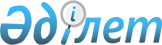 О внесении изменений в постановление Правительства Республики Казахстан от 20 мая 2013 года № 500 "Об утверждении государственного образовательного заказа на подготовку специалистов с высшим и послевузовским образованием, а также с техническим и профессиональным, послесредним образованием в организациях образования, финансируемых из республиканского бюджета (за исключением организаций образования, осуществляющих подготовку специалистов для Вооруженных сил, других войск и воинских формирований, а также специальных государственных органов), на 2013 - 2014 учебный год"Постановление Правительства Республики Казахстан от 10 ноября 2014 года № 1192

      Правительство Республики Казахстан ПОСТАНОВЛЯЕТ:



      1. Внести в постановление Правительства Республики Казахстан от 20 мая 2013 года № 500 «Об утверждении государственного образовательного заказа на подготовку специалистов с высшим и послевузовским образованием, а также с техническим и профессиональным, послесредним образованием в организациях образования, финансируемых из республиканского бюджета (за исключением организаций образования, осуществляющих подготовку специалистов для Вооруженных сил, других войск и воинских формирований, а также специальных государственных органов), на 2013 — 2014 учебный год» следующие изменения:



      1) в государственном образовательном заказе на подготовку специалистов с высшим образованием в организациях образования, финансируемых из республиканского бюджета, на 2013 - 2014 учебный год, утвержденном указанным постановлением:



      строку:

«                                                                  »



      изложить в следующей редакции:                                                                  »;



      строку:

«                                                                  »



      изложить в следующей редакции:

«                                                                  »;



      2) в государственном образовательном заказе на подготовку специалистов с послевузовским образованием в организациях образования, финансируемых из республиканского бюджета, на 2013 - 2014 учебный год, утвержденном указанным постановлением:



      в разделе «Прием в магистратуру» строку:

«                                                                  »



      изложить в следующей редакции:

«                                                                  »;



      3) в Приеме в докторантуру PhD в организации образования, администратором бюджетных программ которых является Министерство образования и науки Республики Казахстан, утвержденном указанным постановлением:



      строку:

«                                                                   »



      изложить в следующей редакции:

«

      2. Настоящее постановление вводится в действие со дня его официального опубликования.      Премьер-Министр

      Республики Казахстан                        К. Масимов
					© 2012. РГП на ПХВ «Институт законодательства и правовой информации Республики Казахстан» Министерства юстиции Республики Казахстан
				На обучение студентов в Назарбаев Университете5391 7003 400На обучение студентов в Назарбаев Университете5391 7004 200В том числе на обучение слушателей в подготовительном отделении Назарбаев Университета5371 4182 836В том числе на обучение слушателей в подготовительном отделении Назарбаев Университета5371 4183 364,2Назарбаев Университет972 5005 000Назарбаев Университет972 5005 400Назарбаев Университет252 260,44 520,8Назарбаев Университет252 260,45 148,1